Latin IV Final – The Value of a Latin EducationPersuasive Essay Topic: People often ask, “What is the purpose of taking Latin? Isn’t it a dead language?”  Your culminating task is to make an argument that dispels this notion and illustrates the value of your Latin experience. The essay should follow basic standards of persuasive essay writing including a position statement, evidence with supporting details, and proper mechanics of grammar (including punctuation, spelling, capitalization, etc.).  The essay must explore three or more of the following elements of your Latin experience that had a positive impact on your life:  A lesson from grammar or vocabulary, a Latin motto or saying, an aspect of Roman culture, an episode from Greco-Roman mythology, or a personal experience in the class that will remain with  you.  (Nota Bene: one of the three topics of discussion must be from the Latin grammar or vocabulary category)The conclusion of the paper must be written in Latin and must be a minimum of three sentences long. This paragraph should reflect your level of Latin study.  Bona Fortuna! 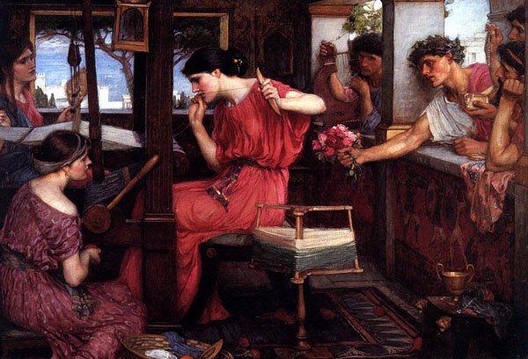 